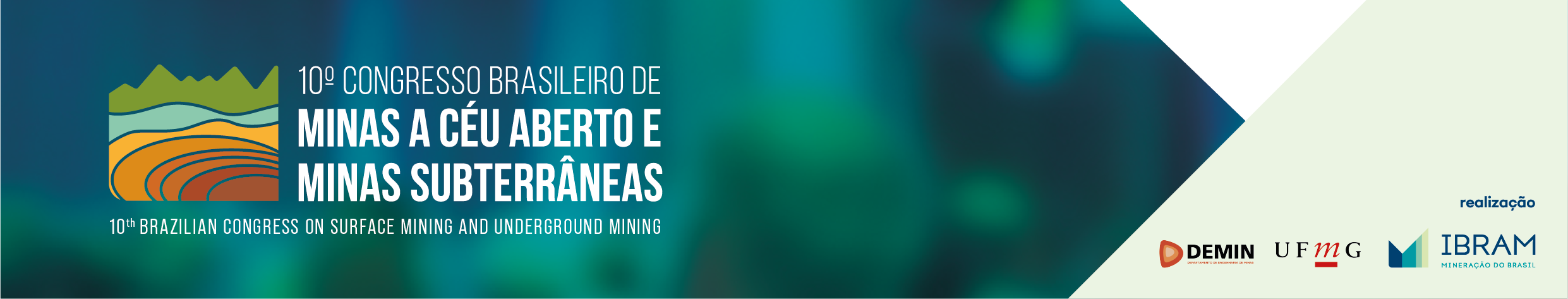 TERMO DE COMPROMISSO DE APRESENTAÇÃO DE TRABALHO Eu, ......................................................................., comprometo-me com a apresentação virtual do trabalho técnico intitulado “............................................................” no 10º CBMINA - Congresso Brasileiro de Minas a Céu Aberto e Minas Subterrâneas, a ser realizado nos dias 28 e 29 de abril de 2021, na sessão designada pelo Comissão Técnico-Científica.Categoria:Estudantes de Cursos Técnicos ou GraduaçãoEstudante de Pós-graduaçãoProfissional____________________, ______ de _________________ de 2021AUTOR APRESENTADORO arquivo deverá ser enviado em PDF ou JPG.